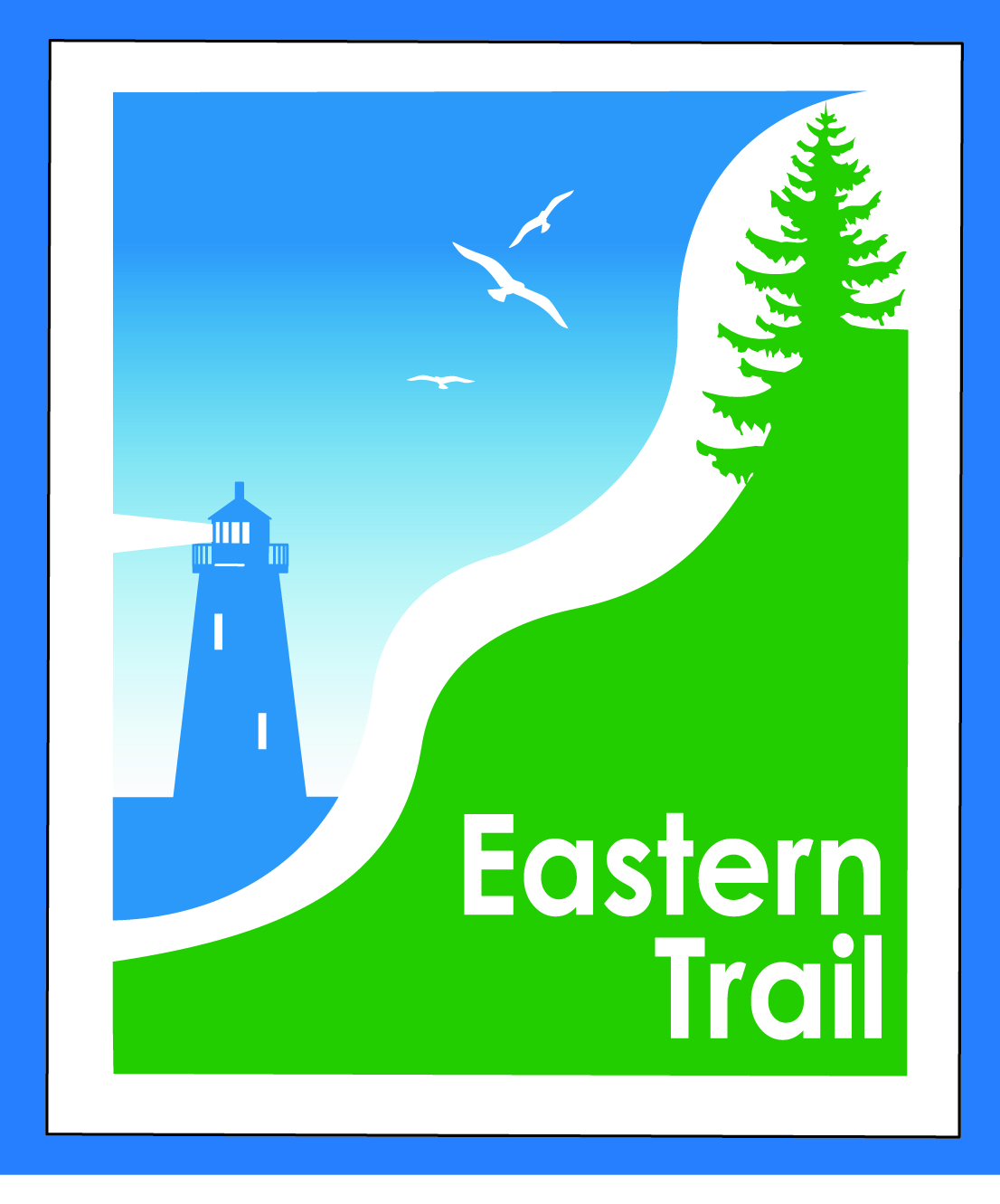                          ETMD Board of Directors – Agenda                       Kennebunk Town Hall   - Third Floor Conference Rm – October 14, 2015 -   8:30 – 10:30 a.m.Introductions – 3 minWelcome Kennebunk DPW Director and ETMD Representative – Eric LaBelleMinutes of September 9, 2015   (included)  – needs vote - 5 minCurrent Financial Report – Val/Carole (to be sent by Tuesday) – needs vote – 5 minETMD Priorities -  90 minManagement Policies & ProceduresTrail Maintenance/Repairs/Municipal Reports – CaroleMaintenance Status Report (to follow by Tuesday)  Reports from Municipalities (includes status on new projects - Kennebunk, OOB, Scarborough, Wells & Unitil re CLA)Discussion: potential Parks & Rec meeting (similar to the DPW mtg held in May)Signs – directional and “thank you Unitil” – BobReview of ETMD By Laws & Policies  – (see ink in email) - BillFuture ET planning – CaroleReview of current office space – growth considerations Outreach & fundingSummary and Events –  15 min -  Carole? on ED Report (to be sent by Tuesday)Report on ETMD 2015 events, estimate on 2016 events (to be sent by Tuesday) Other Business  - 2 min – issues? ConcernsNext Meeting – November 11, 2015 Adjourn